Отделение скорой медицинской помощи
филиал в п. Горноправдинск
БУ «Ханты-Мансийская районная больница» Режим работы - круглосуточно.
Телефоны дежурной бригады – 03; 8 (3467) 37-45-00 или 112Заведующая отделением – врач СМП: Шмидт Валентина Семеновна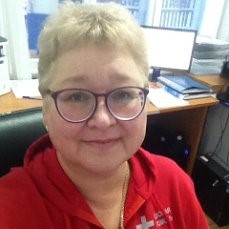 Тел: 8-932-405-3497Скорая медицинская помощь является бесплатной для всех категорий граждан Российской Федерации вне зависимости от наличия у них страхового полиса или прописки, в соответствии с Порядком оказания скорой медицинской помощи, утвержденным “Приказом Министерства здравоохранения РФ от 20 июня 2013 г. N 388н "Об утверждении Порядка оказания скорой, в том числе скорой специализированной, медицинской помощи", и Федеральным законом от 21.11.2011 N 323-ФЗ "Об основах охраны здоровья граждан в Российской Федерации".Постановление Правительства ХМАО - Югры от 22.12.2017 № 528-п "О Территориальной программе государственных гарантий бесплатного оказания гражданам медицинской помощи в Ханты-Мансийском автономном округе - Югре на 2018 год и на плановый период 2019 и 2020 годов"Отделение скорой медицинской помощи филиала в п. Горноправдинск БУ «Ханты-Мансийская районная больница»  оказывает:Скорая, в том числе скорая специализированная, медицинская помощь оказывается гражданам при заболеваниях, несчастных случаях, травмах, отравлениях и других состояниях, требующих срочного медицинского вмешательства. Скорая, в том числе скорая специализированная, медицинская помощь медицинскими организациями государственной и муниципальной систем здравоохранения оказывается гражданам бесплатно.Скорая, в том числе скорая специализированная, медицинская помощь оказывается в экстренной или неотложной форме вне медицинской организации, а также в амбулаторных и стационарных условиях.При оказании скорой медицинской помощи в случае необходимости осуществляется медицинская эвакуация, представляющая собой транспортировку граждан в целях спасения жизни и сохранения здоровья (в том числе лиц, находящихся на лечении в медицинских организациях, в которых отсутствует возможность оказания необходимой медицинской помощи при угрожающих жизни состояниях, женщин в период беременности, родов, послеродовой период и новорожденных, лиц, пострадавших в результате чрезвычайных ситуаций и стихийных бедствий).Скорая медицинская помощь оказывается в следующих условиях:вне медицинской организации (по месту вызова бригады скорой медицинской помощи), а также в транспортном средстве при медицинской эвакуации, при непосредственном обращении в медицинскую организацию, оказывающую скорую медицинскую помощьФормами оказания медицинской помощи являются:экстренная - медицинская помощь, оказываемая при внезапных острых заболеваниях, состояниях, обострении хронических заболеваний, представляющих угрозу жизни пациента;неотложная - медицинская помощь, оказываемая при внезапных острых заболеваниях, состояниях, обострении хронических заболеваний без явных признаков угрозы жизни пациента;Отказ в оказании медицинской помощи в соответствии с программой государственных гарантий бесплатного оказания гражданам медицинской помощи и взимание платы за ее оказание медицинской организацией, участвующей в реализации этой программы, и медицинскими работниками такой медицинской организации не допускаются.Поводами для вызова скорой медицинской помощи в экстренной форме являются:нарушения сознания, представляющие угрозу жизни;нарушения дыхания, представляющие угрозу жизни;нарушения системы кровообращения, представляющие угрозу жизни;психические расстройства, сопровождающиеся действиями пациента, представляющими непосредственную опасность для него или других лиц;внезапный болевой синдром, представляющий угрозу жизни;внезапные нарушения функции какого-либо органа или системы органов, представляющие угрозу жизни;травмы любой этиологии, представляющие угрозу жизни;термические и химические ожоги, представляющие угрозу жизни;внезапные кровотечения, представляющие угрозу жизни;роды, угроза прерывания беременности;дежурство при угрозе возникновения чрезвычайной ситуации, оказание скорой медицинской помощи и медицинская эвакуация при ликвидации медико-санитарных последствий чрезвычайной ситуации.Поводами для вызова скорой медицинской помощи в неотложной форме являются:внезапные острые заболевания (состояния) без явных признаков угрозы жизни, требующие срочного медицинского вмешательства;внезапные обострения хронических заболеваний без явных признаков угрозы жизни, требующие срочного медицинского вмешательства;констатация смерти (за исключением часов работы медицинских организаций, оказывающих медицинскую помощь в амбулаторных условиях).выполнение назначений онкобольным по  заявкам  медицинских работников БУ «Нефтеюганская районная больница» в вечернее  и ночное время,  выходные  и праздничные дни.транспортировка крови и кровезаменителей  в лечебно-профилактическое учреждение  по экстренным показаниям,перевозка консультантов  в лечебно-профилактическое  учреждение  по  экстренным показаниям.Медицинская помощь организуется и оказывается в соответствии с порядками оказания медицинской помощи, обязательными для исполнения на территории Российской Федерации всеми медицинскими организациями.На службу скорой медицинской помощи возлагается обязанность по транспортировке больных и раненых, нуждающихся в перевозке санитарным транспортом.Бригады скорой помощи на специально оборудованных автомобилях выезжают беспрепятственно к людям, заболевшим или получившим различные травмы на улице, в учреждениях, на предприятиях, в иных общественных местах.В обязанности скорой помощи входит также оповещение местных органов правопорядка о криминальных травмах и местных органов самоуправления и службы экстренного реагирования обо всех чрезвычайных ситуациях (пожары, наводнения, автомобильные и техногенные катастрофы и тп).Отделение  скорой медицинской помощи может работать в повседневном режиме и в режиме чрезвычайной ситуации.В режиме чрезвычайной ситуации руководство отделением переходит к Региональному центру медицины катастрофы. Отделение  скорой медицинской помощи действует по указанию Территориального центра медицины катастроф, который руководствуется документами штаба (управления, комитета) по делам гражданской обороны и чрезвычайным ситуациям.Направляет в зону чрезвычайной ситуации выездные бригады СМП согласно плану работы по ликвидации медико-санитарных последствий чрезвычайных ситуаций.Проводит лечебно-эвакуационные мероприятия пострадавшим при ликвидации чрезвычайных ситуаций.Отделение Скорой Медицинской Помощи, как функциональная единица нашего лечебного учреждения, сформирована в 1983 г. И с тех пор оно является активно функционирующей, хорошо структурированной службой скорой медицинской помощи.Это определяется следующим:1. Безотлагательный характер ее оказания. Специфика развития неотложных, в первую очередь, жизнеугрожающих состояний, заключается в скоротечности и неминуемом развитии осложнений вплоть до летального исхода в случае отсутствия адекватной медицинской помощи в ближайшие часы. Доминанта фактора времени и определяет главную специфику организации работы догоспитального и госпитального этапа скорой медицинской помощи.2. Безотказный характер ее предоставления. В оказании скорой медицинской помощи нет отказа по каким-либо причинам, кроме, соответствующим образом оформленного, добровольного отказа самого пациента.3. Диагностическая неопределенность в условиях дефицита времени. Внезапность возникновения и скоротечность развития неотложных состояний обуславливают необходимость оказания медицинской помощи при отсутствии верифицированного диагноза. Данное обстоятельство определяет специфику оказания помощи на догоспитальном этапе.ЦЕЛЯМИ ОСМП являются:1. Повышение доступности и качества скорой медицинской помощи населению.2. Обеспечение эффективного использования ресурсов системы скорой медицинской помощи.И вот, исходя из этих концепций скорой медицинской помощи, которых мы безотлагательно придерживаемся, приведу практические примеры:- выполнение больным с инфарктом миокарда на догоспитальном этапе тромболизис с полным восстановлением кровотока в ишемической зоне сердечной мышцы уже в течении последних 9 лет;- профессиональное владение методикой реанимации с интубацией и поддержанием жизнедеятельности организма в состоянии клинической смерти;- виртуозное проведение манипуляции венозного доступа пациента в любом клиническом состоянии и любого возраста, начиная с первых дней жизни;- профессиональное выполнение стандартов оказания первичной медицинской помощи пострадавшим при чрезвычайных ситуациях повышает вероятность сохранения трудоспособности и уровня качества жизни пациентов.Наши профессиональные достижения:В 2011 году на I профессиональном конкурсе мастерства “Лучшая бригада скорой медицинской помощи Югры» в г. Ханты-Мансийске команда СМП заняла 16 место из 26 команд округа.  В 2013 году команда СМП на II профессиональном конкурсе мастерства на звание «Лучшая бригада скорой медицинской помощи Югры» в г. Ханты-Мансийске заняла 14 место из 23 команд округа.  В 2015 году команда СМП на III профессиональном конкурсе мастерства на звание « Лучшая бригада скорой медицинской помощи Югры» в г. Ханты-Мансийске заняла 7 место из 26 команд округа.В 2017 году на IV профессиональном конкурсе мастерства на звание «Лучшая бригада скорой медицинской помощи Югры» в г. Нягань наша команда заняла 2 место из 16 команд округа, а также был вручен кубок «За лучшую реанимацию» и кубок «Лучший теоретик».06.12.2017 г. в г. Тюмень на региональном этапе конкурса профессионального мастерства «Славим человека труда!» Уральского федерального округа по номинации «Лучший фельдшер скорой медицинской помощи» команда ХМАО, в состав которой был включен фельдшер и нашего отделения Бабкин Т.А., заняла III место.08.08.2018 г. - 10.08.2018 г. в г. Пермь на соревнованиях с российским и международным участием наша команда «Ночной Дозор» заняла 2-е командное место, а так же нам вручили кубок в номинации «Лучшая реанимация» с 2 дипломами - «Лучшая базовая реанимация» и «Лучшая расширенная реанимация».С, уважением и наилучшими пожеланиями, заведующая отделением – врач СМП,Шмидт Валентина Семеновна.